Delivery Instructions: Send interoffice mail to Fund Proprietor Fund Proprietor will pick up check from Foundation   Mail check to address listed above Additional InformationComments/Notes:       Please allow up to 5-10 business days for checks to be approved and processed through the Foundation office.Approval_______________________________________________________Foundation, Executive Director			Date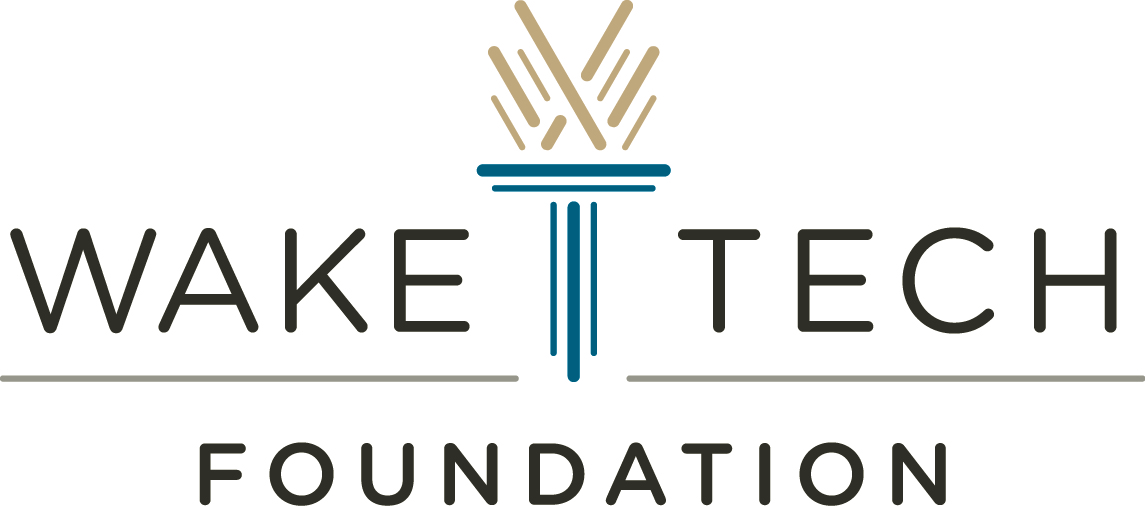 9101 Fayetteville RoadRaleigh, NC 27603Phone 919.866.5924 9101 Fayetteville RoadRaleigh, NC 27603Phone 919.866.5924 Invoice No. 9101 Fayetteville RoadRaleigh, NC 27603Phone 919.866.5924 9101 Fayetteville RoadRaleigh, NC 27603Phone 919.866.5924 STUDENTCHECK REQUESTIf you are requesting the Foundation issue a check to an individual or company please fill out this form.  All Forms must be approved by the Fund Proprietor. Please send Form along with a copy of your invoice, order form, receipt or other supporting documentation to: Wake Tech Foundation  Attn. Heather BuckIf you are requesting the Foundation issue a check to an individual or company please fill out this form.  All Forms must be approved by the Fund Proprietor. Please send Form along with a copy of your invoice, order form, receipt or other supporting documentation to: Wake Tech Foundation  Attn. Heather BuckIf you are requesting the Foundation issue a check to an individual or company please fill out this form.  All Forms must be approved by the Fund Proprietor. Please send Form along with a copy of your invoice, order form, receipt or other supporting documentation to: Wake Tech Foundation  Attn. Heather BuckMAKE CHECK PAYABLE TO: Student Name & Information:Name:      Wake Tech ID:      Address:      Student Name & Information:Name:      Wake Tech ID:      Address:      REQUEST DATE:TOTAL PAIDREASON FOR REQUEST$      ACCOUNT #For Foundation useDESCRIPTIONFUND IDTOTAL$      $      $      $      $      $       Other(     )(     )-Fund ProprietorDateDatePhone:Phone:Phone:Phone: